You have elected to use Perthera’s Precision Oncology Platform to advance your care.Who is Perthera?A Precision Oncology company utilizing Artificial Intelligence (AI) to generate ranked treatment recommendations personalized for your specific cancerRecommendations are clinically proven to extend patient lives and outcomesUsed by over 250 Cancer Treatment Centers and 10% of oncologists across all 50 statesWith a 5 minute call, Perthera has everything we need to advance your care to a best-in-class levelWhat Will Perthera Do for Me?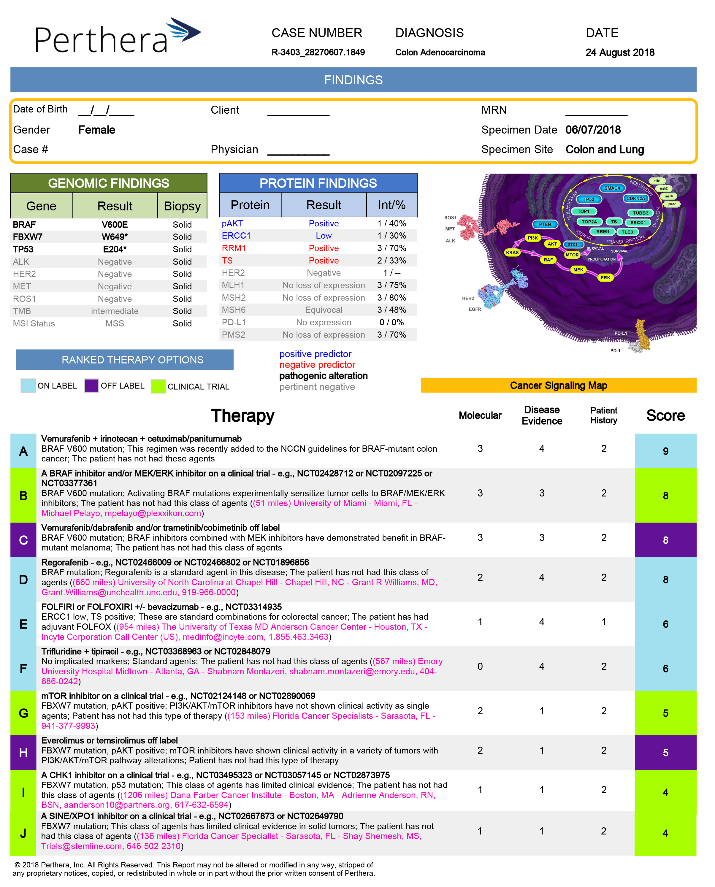 Better OutcomesProven in numerous clinical studies to advance patients’ overall & progression-free survivalPersonalized Treatment RecommendationsTreatment options are precisely matched to you, your molecular profile, and treatment historyRanked therapy options provided at no costSimple & concise Report delivered to help guide your medical decision makingTreatment Concierge ServicesSign the consent, and Perthera does the rest!We coordinate the entire process once the simple, one-page consent is completedLab testing is seamlessly coordinated, and our Report delivered within 2 days of the resultsFind the Right Treatments & Clinical Trials for YouClinical trials have been proven to dramatically extend patient survival ratesPerthera’s Report precisely matches patients to treatments and clinical trials to support your doctor’s medical decision making and your care pathwayRecommendations are personalized for your location and tumor profile for precise matching to the best treatments and trials for youAdvance Research & SciencePerthera tracks and captures your improved outcomes to advance cancer care for all patients across the country through research and publicationsHow Do I Get Started? Please expect a brief call from Perthera’s Clinical Team to review consenting and the next steps.After a 5 minute call, Perthera will handle the rest & deliver your personalized treatment options.If you have any questions, email Perthera at Hope@Perthera.com or call (571) 252-8343 to speak directly to one of our highly trained Clinical Coordinators.Perthera has been ordered to advance your care at no cost to you!